Haz clic sobre la imagen e irás a la descarga de la AppHaz clic sobre la imagen e irás a la descarga de la App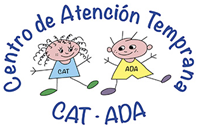 JUEGA Y APRENDE CON APPS VI EMOCIONESEMOCIONESEMOCIONESAPPPRECIOPLATAFORMADESCRIPCIONAprende las emociones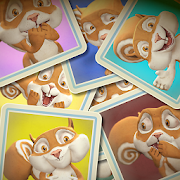  GratisAndroidiOSAprende las emociones con nuestra amiga la ardillaAvokiddo Emotions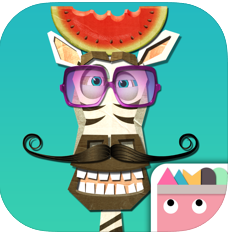 3.49€ desde la última revisión. iOSAprende emociones con nuestra amiga la cebra en diferentes contextos.CAUSA-EFECTOAPPPRECIOPLATAFORMADESCRIPCIONBen on the Bus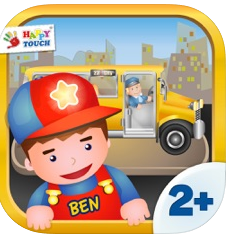 GratisOfrece compras dentro de la appiOS Súbete en el autobús de Ben para hacer recorridos por la ciudad. Baby's Lullabies Music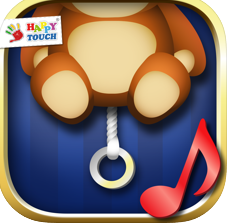 GratisOfrece compras dentro de la appiOSDescubre qué sucede al tirar de la cuerda de los peluches. DISCRIMINACION VISUAL Y AUDITIVAAPPPRECIOPLATAFORMADESCRIPCIONMy Mosaic 1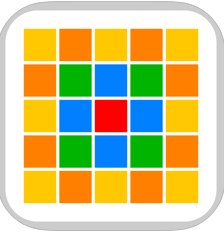 Gratis(Ofrece compras dentro de la app)iOSMy Mosaic ayuda a desarrollar habilidades de percepción visual y coordinación óculo-manual. Diferencias Animales - ¡Busca y Encuentra!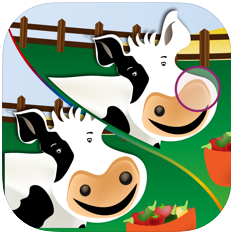 Gratis(Ofrece compras dentro de la app)iOSLas pequeñas y los pequeños de la casa pasarán un rato muy divertido con el clásico juego de Buscar las diferencias, un nuevo juego de la serie 'Mis animales de granja'.			MUSICAAPPPRECIOPLATAFORMADESCRIPCIONSonidos de animales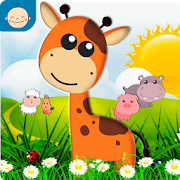 Gratis(Ofrece compras dentro de la app)AndroidiOSSonidos de animales: un juego único que hará que el proceso de aprendizaje y desarrollo para niños y niñas de hasta tres años sea interesante y emocionante.Piano para bebés y niños/as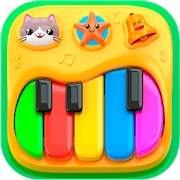 GratisOfrece compras dentro de la appAndroid iOSJuego divertido de piano musical para bebés, niños y niñas.CONCEPTOS BASICOSAPPPRECIOPLATAFORMADESCRIPCIONNiní aprende a contar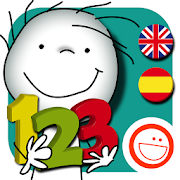 2.99€ desde la última revisión AndroidiOSDisfruta momentos de calidad con tus peques convirtiéndote en un cuenta cuentos, jugando juntos aprendiendo los números básicos.Matemáticas para niños/as: números, contar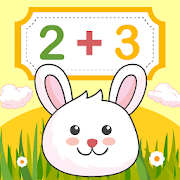 GratisOfrece compras dentro de la appAndroidiOSApp para aprender a contar números, hacer sumas y restas y muchas más actividades 
SECUENCIASAPPPRECIOPLATAFORMADESCRIPCIONSeries 2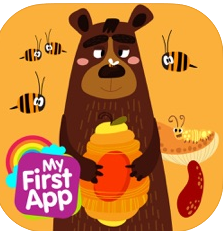 Versión Lite gratis Versión completa 3.49€ desde la última revisión. iOSApp para realizar secuencias.Connect the dots-for toddlers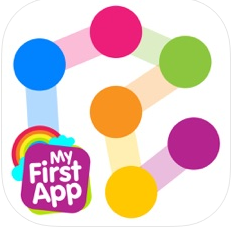 Versión Lite GratisVersión completa 3.49€ desde la última revisión iOS¿Qué es esta imagen? Conecta los puntos y averígualo.CUENTOSCUENTOSCUENTOSCUENTOSCUENTOSCUENTOSAPPPRECIOPLATAFORMADESCRIPCIONCuentos Cortos - Kid's Tales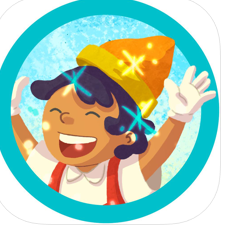 Gratis(Ofrece compras de la app)iOSSelección de cuentos cortitos para todas las edades.Buenas Noches Circo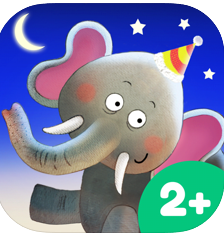 4,49€ desde la última revisión.(Ofrece compras dentro de la app)iOS"Buenas Noches Circo" es la aplicación perfecta para el ritual diario antes de dormir con unos animales encantadores, una música bonita y una excelente narración.JUEGOSAPPPRECIOPLATAFORMADESCRIPCIONDisfrazar a bebés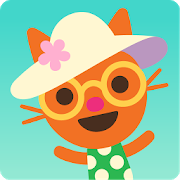 GratisiOSAndroidPrueba decenas de disfraces y accesorios divertidos para crear cientos de combinaciones. Mezcla y combina gafas, sombreros, bigotes y mucho más para conseguir reacciones desternillantes.Sago Mini Forest Flyer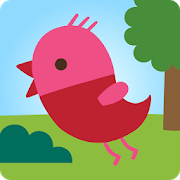 GratisiOSAndroidLa diversión comienza en la pajarera de Robin. Toca el timbre y convida a jugar a tu nuevo amiguito de pico y plumas. Vuelen juntos y descubran el bosque mágico. PUZZLESPUZZLESPUZZLESPUZZLESPUZZLESAPPPRECIOPLATAFORMADESCRIPCIONRompecabezas de niños/as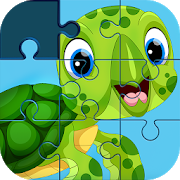 GratisAndroidPuzles de distintas piezas.Rompecabezas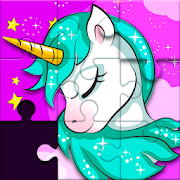 Gratis(Ofrece compras dentro de la app)AndroidPuzles de distintas piezas.VOCABULARIOAPPPRECIOPLATAFORMADESCRIPCIONTarjetas Aprender Profesión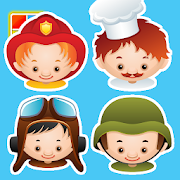 GratisAndroidiOSClasificación por profesiones Aprende las prendas de vestir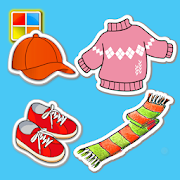 GratisAndroidiOSManeras rápidas, divertidas y fáciles de aprender las prendas de ropa.ATENCIÓN Y MEMORIA APPPRECIOPLATAFORMADESCRIPCIONMemorama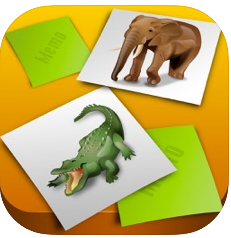 GratisOfrece compras dentro de la appAndroid iOSEs un juego de habilidades de la memoria, diseñado para toda la familia y apto para personas de todas las edades. Está inspirado en el popular juego de parejas donde la concentración y la memoria son esenciales. Build a Toy 2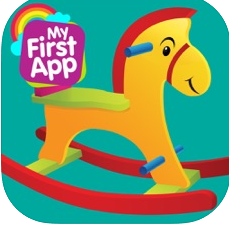 GratisOfrece compras dentro de la appiOSAyuda a construir los juguetes que se le presentan.